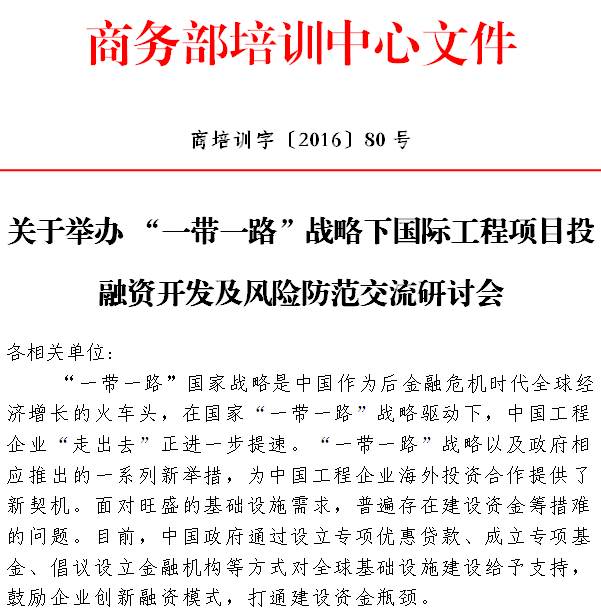 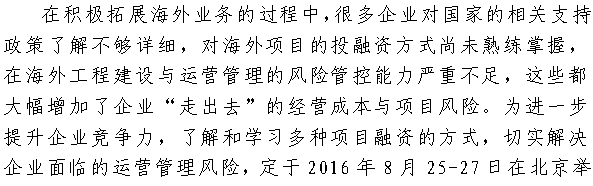 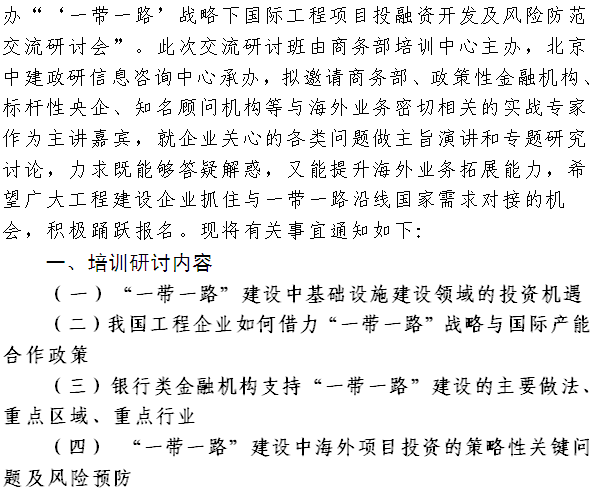 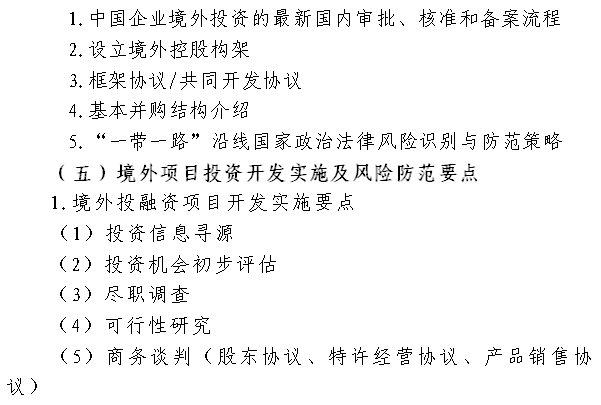 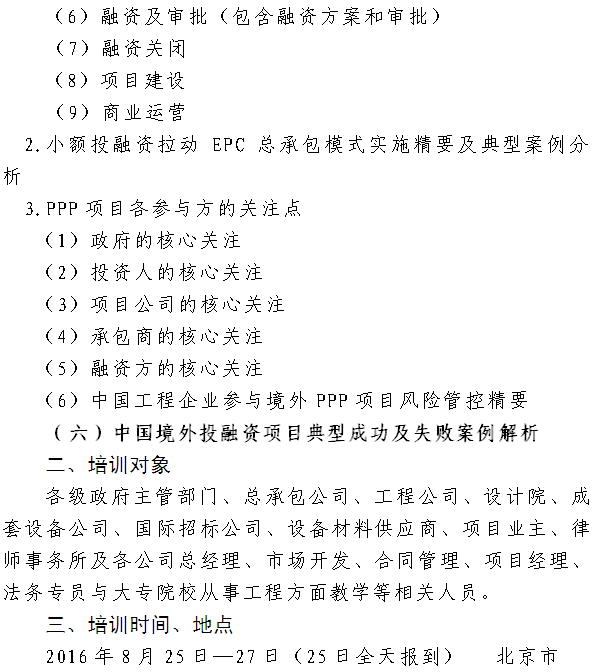 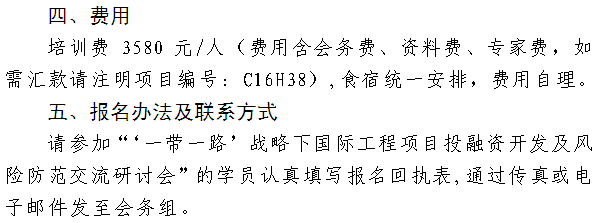 联系人：赵 钢    陈国宏电  话：010-58937789        69759898-3341     传  真：010-58937794E-mail: 1185349390@qq.com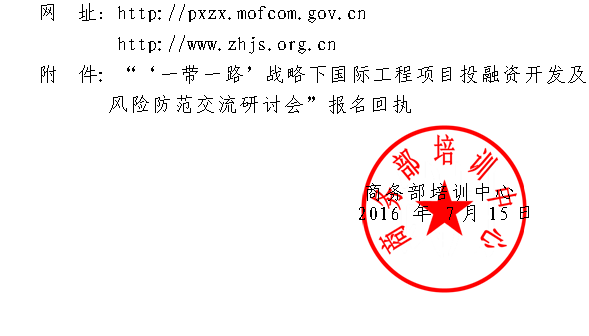 附件：“一带一路”战略下国际工程项目投融资开发及风险防范交流研讨会报名回执联系人：赵 钢 13910868801  传真：010-58937794   邮箱：1185349390@qq.com   单位名称行业类别通讯地址邮编联 系 人部 门部 门职 务职 务手机电话/区号传 真E-mail代表姓名性 别性 别部 门部 门职务职务电话电话电话电话手机手机备注住宿安排单住□  标间拼住□  订房数量    间 ；自行安排□；其他说明：单住□  标间拼住□  订房数量    间 ；自行安排□；其他说明：单住□  标间拼住□  订房数量    间 ；自行安排□；其他说明：单住□  标间拼住□  订房数量    间 ；自行安排□；其他说明：单住□  标间拼住□  订房数量    间 ；自行安排□；其他说明：单住□  标间拼住□  订房数量    间 ；自行安排□；其他说明：单住□  标间拼住□  订房数量    间 ；自行安排□；其他说明：单住□  标间拼住□  订房数量    间 ；自行安排□；其他说明：单住□  标间拼住□  订房数量    间 ；自行安排□；其他说明：单住□  标间拼住□  订房数量    间 ；自行安排□；其他说明：单住□  标间拼住□  订房数量    间 ；自行安排□；其他说明：单住□  标间拼住□  订房数量    间 ；自行安排□；其他说明：单住□  标间拼住□  订房数量    间 ；自行安排□；其他说明：费用总额  万     仟     佰     拾    元整  万     仟     佰     拾    元整  万     仟     佰     拾    元整  万     仟     佰     拾    元整  万     仟     佰     拾    元整  万     仟     佰     拾    元整  万     仟     佰     拾    元整  万     仟     佰     拾    元整  万     仟     佰     拾    元整小写小写￥：￥：付款方式□通过银行        □刷卡         □现金□通过银行        □刷卡         □现金□通过银行        □刷卡         □现金□通过银行        □刷卡         □现金□通过银行        □刷卡         □现金□通过银行        □刷卡         □现金□通过银行        □刷卡         □现金□通过银行        □刷卡         □现金□通过银行        □刷卡         □现金□通过银行        □刷卡         □现金□通过银行        □刷卡         □现金□通过银行        □刷卡         □现金□通过银行        □刷卡         □现金指定收款账     户户名：北京中建政研信息咨询中心账号：1100 1007 2000 5300 7778开户行：中国建设银行北京西四支行同行50190；外地行号：1051 0000 3023户名：北京中建政研信息咨询中心账号：1100 1007 2000 5300 7778开户行：中国建设银行北京西四支行同行50190；外地行号：1051 0000 3023户名：北京中建政研信息咨询中心账号：1100 1007 2000 5300 7778开户行：中国建设银行北京西四支行同行50190；外地行号：1051 0000 3023户名：北京中建政研信息咨询中心账号：1100 1007 2000 5300 7778开户行：中国建设银行北京西四支行同行50190；外地行号：1051 0000 3023户名：北京中建政研信息咨询中心账号：1100 1007 2000 5300 7778开户行：中国建设银行北京西四支行同行50190；外地行号：1051 0000 3023户名：北京中建政研信息咨询中心账号：1100 1007 2000 5300 7778开户行：中国建设银行北京西四支行同行50190；外地行号：1051 0000 3023户名：北京中建政研信息咨询中心账号：1100 1007 2000 5300 7778开户行：中国建设银行北京西四支行同行50190；外地行号：1051 0000 3023户名：北京中建政研信息咨询中心账号：1100 1007 2000 5300 7778开户行：中国建设银行北京西四支行同行50190；外地行号：1051 0000 3023户名：北京中建政研信息咨询中心账号：1100 1007 2000 5300 7778开户行：中国建设银行北京西四支行同行50190；外地行号：1051 0000 3023户名：北京中建政研信息咨询中心账号：1100 1007 2000 5300 7778开户行：中国建设银行北京西四支行同行50190；外地行号：1051 0000 3023户名：北京中建政研信息咨询中心账号：1100 1007 2000 5300 7778开户行：中国建设银行北京西四支行同行50190；外地行号：1051 0000 3023户名：北京中建政研信息咨询中心账号：1100 1007 2000 5300 7778开户行：中国建设银行北京西四支行同行50190；外地行号：1051 0000 3023户名：北京中建政研信息咨询中心账号：1100 1007 2000 5300 7778开户行：中国建设银行北京西四支行同行50190；外地行号：1051 0000 3023参会方式请参会单位把参会回执回传或E-mail至会务组，在报名3日内将会务费通过银行或邮局等方式付款，会务组确认到款后即发《参会凭证》，其中将详细注明报到时间、报到地点、食宿等具体安排事项，各参会代表凭证入场。请参会单位把参会回执回传或E-mail至会务组，在报名3日内将会务费通过银行或邮局等方式付款，会务组确认到款后即发《参会凭证》，其中将详细注明报到时间、报到地点、食宿等具体安排事项，各参会代表凭证入场。请参会单位把参会回执回传或E-mail至会务组，在报名3日内将会务费通过银行或邮局等方式付款，会务组确认到款后即发《参会凭证》，其中将详细注明报到时间、报到地点、食宿等具体安排事项，各参会代表凭证入场。请参会单位把参会回执回传或E-mail至会务组，在报名3日内将会务费通过银行或邮局等方式付款，会务组确认到款后即发《参会凭证》，其中将详细注明报到时间、报到地点、食宿等具体安排事项，各参会代表凭证入场。请参会单位把参会回执回传或E-mail至会务组，在报名3日内将会务费通过银行或邮局等方式付款，会务组确认到款后即发《参会凭证》，其中将详细注明报到时间、报到地点、食宿等具体安排事项，各参会代表凭证入场。请参会单位把参会回执回传或E-mail至会务组，在报名3日内将会务费通过银行或邮局等方式付款，会务组确认到款后即发《参会凭证》，其中将详细注明报到时间、报到地点、食宿等具体安排事项，各参会代表凭证入场。请参会单位把参会回执回传或E-mail至会务组，在报名3日内将会务费通过银行或邮局等方式付款，会务组确认到款后即发《参会凭证》，其中将详细注明报到时间、报到地点、食宿等具体安排事项，各参会代表凭证入场。请参会单位把参会回执回传或E-mail至会务组，在报名3日内将会务费通过银行或邮局等方式付款，会务组确认到款后即发《参会凭证》，其中将详细注明报到时间、报到地点、食宿等具体安排事项，各参会代表凭证入场。单位印章年   月   日单位印章年   月   日单位印章年   月   日单位印章年   月   日单位印章年   月   日1.参加本次会议您想学习哪些内容?2.希望与专家交流的问题?1.参加本次会议您想学习哪些内容?2.希望与专家交流的问题?1.参加本次会议您想学习哪些内容?2.希望与专家交流的问题?1.参加本次会议您想学习哪些内容?2.希望与专家交流的问题?1.参加本次会议您想学习哪些内容?2.希望与专家交流的问题?1.参加本次会议您想学习哪些内容?2.希望与专家交流的问题?1.参加本次会议您想学习哪些内容?2.希望与专家交流的问题?1.参加本次会议您想学习哪些内容?2.希望与专家交流的问题?1.参加本次会议您想学习哪些内容?2.希望与专家交流的问题?1.参加本次会议您想学习哪些内容?2.希望与专家交流的问题?1.参加本次会议您想学习哪些内容?2.希望与专家交流的问题?1.参加本次会议您想学习哪些内容?2.希望与专家交流的问题?1.参加本次会议您想学习哪些内容?2.希望与专家交流的问题?1.参加本次会议您想学习哪些内容?2.希望与专家交流的问题?